ПЛАН И РАСПОРЕД ПРЕДАВАЊАП1, П2, ...., П15 – Предавање прво, Предавање друго, ..., Предавање петнаесто, Ч – ЧасоваШеф  Катедре  за  интерну  медицину  :Проф.др Сњежана Поповић-Пејичић , дописни члан АНУРС-а 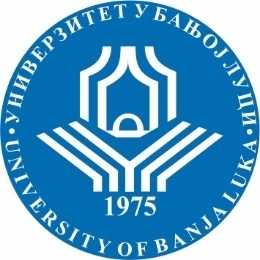 УНИВЕРЗИТЕТ У БАЊОЈ ЛУЦИМЕДИЦИНСКИ ФАКУЛТЕТКатедра за интерну медицинуШколска годинаПредметШифрапредметаСтудијски програмЦиклус студијаГодина студијаСеместарБрој студенатаБрој група за вјежбе2022/2023.Интерна медицинаИСМО7ИТМMeдицинаПрвиЧетвртаVIIСедмицаПредавањеТематска јединицаДанДатумВријемеМјесто одржавањаЧНаставникIП1Кардиоваскуларне болести као цјелина, етиологија, патогенеза, прогноза, социјално економски значај:анатомија и физиологија срца, проводни систем срца; клиничка слика кардиолошких болесника.ПонедјељакЧетвртак 03.10.202206.10.20228:00-10:15 8:00-9:30 УКЦ  Сала 25Проф. др Д. ВулићIIП2Неинвазивне технике сликања срца: ЕКГ, ЕХО, тест оптерећења, нуклеарна кардиологија, дијагностичка катетеризација срца и ангиографија.ПонедјељакЧетвртак10.10.202213.10.20228:00-10:15 8:00-9:30УКЦ  Сала 25Проф. др А. ЛазаревићIIIП3Урођене и стечене срчане грешке, клиничка слика, дијагностика и лијечење.ПонедјељакЧетвртак17.10.202220.10.2022.8:00-10:15 8:00-9:30УКЦ  Сала 25Проф. др Т. Ковачевић ПрерадовићIVП4Акутне упале ендокарда, миокарда и перикарда. Бактеријски ендокардитис.ПонедјељакЧетвртак24.10.2022.27.10.2022.8:00-10:15 8:00-9:30УКЦ  Сала 25Проф. др А. ЛазаревићVП5Болести синусног чвора, поремећаји провођења кроз АВ нодус. Брадиаритмије и тахиаритмије.ПонедјељакЧетвртак31.10.2022.03.11.2022.8:00-10:15 8:00-9:30УКЦ  Сала 25Проф. др Т. Ковачевић ПрерадовићVIП6Патогенеза атеросклерозе, превенција и лијечење атеросклерозе. Исхемијска болест срца, акутни коронарни синдром, прехоспитални и хоспитални третман- лијечење.ПонедјељакЧетвртак07.11.2022.10.11.2022.8:00-10:15 8:00-9:30УКЦ  Сала 25Проф. др Д. ВулићДоц.др Бојан Станетић VIIП7Реуматска грозница, етиологија, патогенеза, клиничка слика и лијечење. Тумори срца, срчане манифестације системских болести и трауматске повреде срца.ПонедјељакЧетвртак14.11.2022.17.11.2022.8:00-10:15 8:00-9:30УКЦ  Сала 25Проф. др Т. Ковачевић ПрерадовићVIIIП8Артеријска хипертензија, етиологија, клиничка слика, подјела, дијагностика, лијечење. Хипертензија у трудноћи. Хипертензивна криза.ПонедјељакЧетвртак21.11.2022.24.11.2022.8:00-10:15 8:00-9:30УКЦ  Сала 25Проф. др Д. ВулићIXП9Болести периферних артерија и вена. Плућна тромбоемболија.ПонедјељакЧетвртак28.11.2022.01.12.2022.8:00-10:15 8:00-9:30УКЦ  Сала 25Проф. др А. ЛазаревићXП10Инсуфицијенција лијевог и десног срца, етиологија и клиничка слика, дијагностика и лијечење. Трансплантација срца.ПонедјељакЧетвртак05.12.2022.08.12.2022.8:00-10:15 8:00-9:30УКЦ  Сала 25Проф. др А. ЛазаревићXIП11Кардиомиопатије, етиологија, подјела, клиничка слика, дијагностика и лијечење. Болести аорте.ПонедјељакЧетвртак12.12.2022.15.12.2022.8:00-10:15 8:00-9:30УКЦ  Сала 25Проф. др Д. ВулићПроф. др Т. Ковачевић ПрерадовићXIIП12Запаљенске реуматске болести (реуматоидни артритис, анкилозни спондилитис, Рајтеров синдром, псоријатични артритис, инфективни артритис).ПонедјељакЧетвртак20.12.2021.24.12.2021.8:00-10:15 8:00-9:30УКЦ  Сала 25Доц. др Љ.Божић-МајсторовићXIIIП13Системске болести везивног ткива и дегенеративни реуматизам, метаболичке болести зглоба.ПонедјељакЧетвртак19.12.2022.22.12.2022.8:00-10:15     8:00-9:30УКЦ  Сала 25Доц. др Љ.Божић-МајсторовићXIVП14Болести једњака, желуца, улкусна болест (етиологија, клиничка слика, дијагностика и лијечење).ПонедјељакЧетвртак26.12.2022.  29.12.2022.8:00-10:15 8:00-9:30УКЦ  Сала 25Проф. др З. МавијаНАДОКНАДАXVП15Болести танког и дебелог цријева, жучне кесе, панкреаса.ПонедјељакЧетвртак16.01.2023.19.01.2023.8:00-10:15 8:00-9:30УКЦ  Сала 25Проф. др З. Мавија